АДМИНИСТРАЦИЯ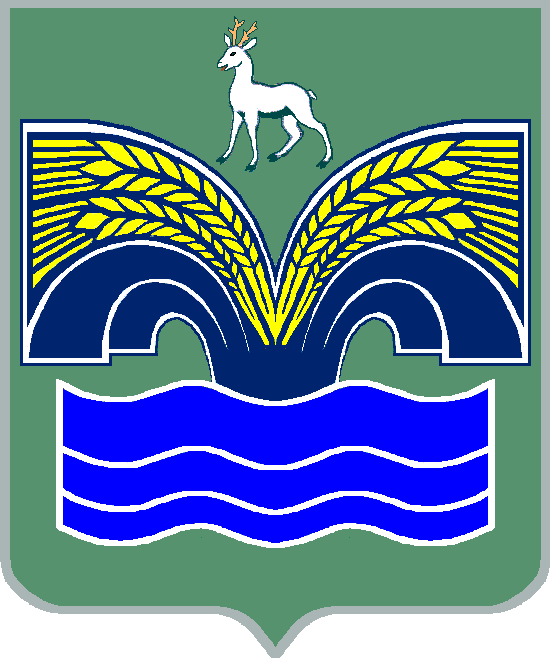 СЕЛЬСКОГО ПОСЕЛЕНИЯ КРАСНЫЙ ЯРМУНИЦИПАЛЬНОГО РАЙОНА КРАСНОЯРСКИЙСАМАРСКОЙ ОБЛАСТИПОСТАНОВЛЕНИЕот «08»  октября  2019 года № 234О признании утратившим силу административного регламента «Ведение учета граждан в качестве нуждающихся в жилых помещениях, предоставляемых по договорам социального найма муниципального жилищного фонда» В соответствии с заключенным соглашение между администрацией сельского поселения Красный Яр и администрацией муниципального района Красноярский Самарской области  № 7 от 01.01.2016 года «О передаче части полномочий в области муниципального жилищного контроля» Администрация сельского поселения Красный Яр муниципального района Красноярский Самарской области ПОСТАНОВЛЯЕТ:Признать утратившим силу административный регламент «Ведение учета граждан в качестве нуждающихся в жилых помещениях, предоставляемых по договорам социального найма муниципального жилищного фонда».Признать утратившим силу Постановление Администрации сельского поселения Красный Яр от  21.10.2014 года № 278 «Об утверждении административного регламента предоставления муниципальной услуги «Ведение учета граждан в качестве нуждающихся в жилищных помещениях, предоставляемых по договорам социального найма муниципального жилищного фонда».2. Настоящее постановление довести до сведения муниципальных служащих администрации сельского поселения Красный Яр.3. Опубликовать настоящее постановление в газете «Планета Красный Яр» и разместить на официальном сайте администрации сельского поселения Красный Яр сети интернет http://kryarposelenie.ru/.4. Настоящее постановление вступает в силу со дня его официального опубликования и действует на правоотношения возникшие с 1 января 2016  года.5. Контроль за исполнением настоящего постановления оставляю за собой.Исполняющий обязанности Главысельского поселения Красный Ярмуниципального района КрасноярскийСамарской области                                                            В.В. СеребряковВедерников А.В.